7th September 2020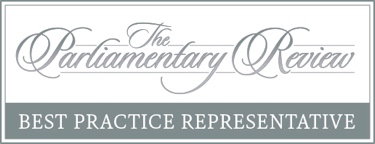 Dear Parents,A warm welcome back to the new school year in Indigo class. I am Miss. A. Musaheb a new teacher to the school, and will be the class teacher for the year. This half-term there are lots of exciting things planned for the children, which I am sharing with you in this letter. Below are some of the things we are learning this half-term in English & Maths:Overleaf you will find information about what we be learning in our topic ‘What Happened in Britain After the Romans left?’ Included in this are key knowledge and facts that will be covered as well as a list of key vocabulary and definitions. Please ensure that your children are familiar with these words, including the spellings, as they will be using them throughout their topic.  This topic will last the whole term.We will be holding this year’s curriculum meeting via Zoom.  Below are the details for this meeting:Please don’t hesitate to make an appointment to see me if you have any other questions.Yours Sincerely, Miss. A. MusahebIndigo Class TeacherEnglishMathsKey text: ‘Beowulf’ by Michal MorpurgoSpelling, Punctuation & Grammar:Capital letters, full stops and commas Conjunctions Questions and exclamation marks PrepositionsWriting:Saga narrativeNon-chronological reports LettersReading:Exploring theme Identifying the meaning of words in context We will also be continuing to have daily Book Talk sessionsNumber and place value:Counting in tens, twenty-fives, hundreds and thousands 4-digit place valueEstimates Calculations: Addition using place value Subtraction using place value Mental arithmeticMultiplication and division Solving word problems involving addition, subtraction, multiplication and division. Further calculations:Understand commutativity Multiplying 3 numbers Date & TimeMeeting IDPasswordThursday 17th September at 4:00pm722 2903 7225zVj1cm